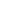 Физика / Контрольные работы / Напечатать 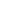 Контрольная работа по теме "Электромагнитные явления". 8 класс. I. Задания на понимание процесса познания физических объектов и явлений1. Может ли какая-либо частица иметь заряд, равный...А) 1/2 заряда электрона?
Б) 1/3 заряда электрона?
В) 1,5 заряда электрона?
Г) 2,5 заряда электрона?
Д) удвоенному заряду электрона?2. В каком пункте перечислены лишь электрические явления?А) Заряд, сила тока; 
Б) электрический ток, отталкивание зарядов; 
В) электрический ток, сила тока; 
Г) напряжение, электрон. 
Д) Верный ответ не приведен.3. Какое из перечисленных утверждений (гипотез) объясняет явление электризации трением?А) тела теряют электроны; 
Б) тела заряжаются положительно; 
В) на телах возникают положительные и отрицательные заряды; 
Г) одно тело теряет электроны, другое – столько же их приобретает; 
Д) ни одно.4. На рисунке изображено магнитное поле прямого тока. Существует ли поле в области, обведенной рамкой?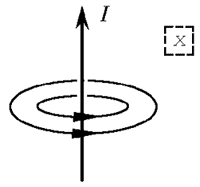 А) Нет, раз там не изображены линии магнитного поля;
Б) нет;
В) да, магнитное поле материально;
Г) да, магнитное поле бесконечно.
Д) Верный ответ не приведен.5. Какой из перечисленных терминов обозначает модель физического объекта?А) Электроны;
Б) электрический ток;
В) электрическое поле;
Г) электрическое сопротивление; 
Д) точечный заряд.II. Задания на качественное описание физических объектов и явлений6. От чего зависит электрическое сопротивление проводника?А) От поперечного сечения и силы тока;
Б) от силы тока и напряжения;
В) от формы проводника и его длины;
Г) от изоляции проводника, от источника тока.
Д) Полный верный ответ не приведен.7. Какое явление лежит в основе действия электроскопа?А) Отталкивание разноименных зарядов;
Б) притяжение одноименных зарядов;
В) электризация прикосновением;
Г) отталкивание одноименных зарядов.
Д) Верный ответ не приведен.8. Что такое электрический ток?А) Электрические заряды;
Б) явление молнии;
В) электрическое поле;
Г) источник тока.
Д) Верный ответ не приведен.9. Укажите ответ, в котором перечислены лишь действия электрического тока.А) Электрическое напряжение, тепловое действие;
Б) тепловое действие, сопротивление проводника;
В) сила тока, магнитное действие;
Г) напряжение, химическое действие.
Д) Верный ответ не приведен.10. Какой установкой надо воспользоваться, чтобы экспериментально проверить гипотезу: «Сила тока в проводнике прямо пропорциональна напряжению на концах проводника»?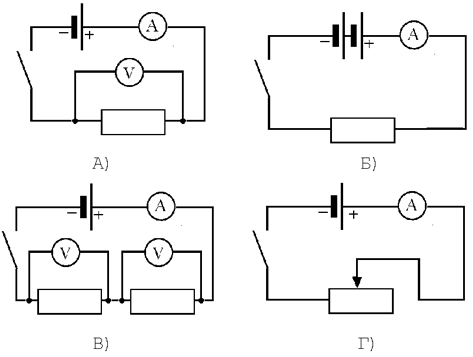 Д) Верная схема не приведена.11. Что изменилось на участке цепи, если включенный последовательно с резистором амперметр показывает увеличение силы тока?А) Увеличилось сопротивление;
Б) уменьшилось напряжение;
В) увеличилось напряжение или уменьшилось сопротивление;
Г) увеличилось сопротивление или уменьшилось напряжение.
Д) Верный ответ не приведен.12. Чему равна сила тока, протекающего через два последовательно соединенных резистора, если в первом из них она равна 1 А?А) 1 А;
Б) 2 А; 
В) 3 А;
Г) 0,5 А.
Д) Верный ответ не приведен.13. В каком случае не допущено погрешностей при изображении электрической цепи фонарика?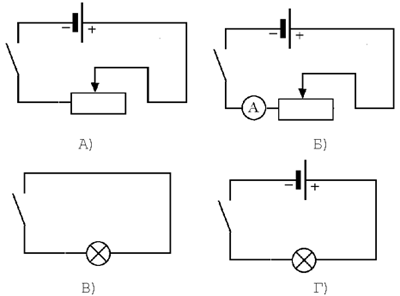 Д) Верная схема не приведена.14. Как французский ученый Ампер объяснил намагниченность железа?А) Никак не объяснил;
Б) наличием заряженных частиц;
В) существованием постоянных магнитов;
Г) наличием северного и южного магнитных полюсов;
Д) существованием круговых электрических токов внутри молекул вещества.15. Как взаимодействует северный полюс одного магнита с южным полюсом другого?А) Два магнита всегда притягиваются;
Б) разноименные полюсы отталкиваются;
В) один магнит всегда действует на другой;
Г) около любого магнита есть магнитное поле.
Д) Верный ответ не приведен.III. Количественное описание физических объектов и явлений16. Напряжение на концах проводника 8 В, а его сопротивление 4 Ом. Чему равна сила тока?А) 8 А;
Б) 7 А;
В) 6 А;
Г) 5 А.
Д) Верный ответ не приведен.17. На электрической лампочке написано: «2,5 В; 0,2 А». Какую работу совершает электрический ток при нормальной работе лампы за 1 с?А) 0,5 Дж;
Б) 1 Дж;
В) 10 Дж;
Г) 5 Дж;
Д) 2,5 Дж.18. Мощность электродвигателя 3 кВт, а сила тока, протекающая через него, 12 А. Каково напряжение на зажимах электродвигателя?А) 36 В;
Б) 0,25 В;
В) 250 В;
Г) 360 В;
Д) 220 В.IV. Применение знаний в усложненной ситуации19. Алюминиевая и медная проволоки имеют одинаковые массы и площадь поперечного сечения. Какая из проволок имеет большее сопротивление?А) Алюминиевая;
Б) медная;
В) сопротивления одинаковые;
Г) сравнивать нельзя;
Д) не знаю, как сравнить сопротивления.20. Как будет изменяться показание амперметра, если точку А поочередно соединить медной проволокой с точками 
В и С?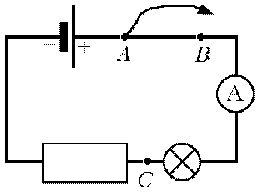 А) Никак;
Б) при соединении точек А и В показание не изменится, а при соединении точек А и С станет равно нулю;
В) в обоих случаях упадет до нуля;
Г) в обоих случаях увеличится.
Д) Верный ответ не приведен.2. Контрольная работа по теме "Электромагнитные явления". 8 класс. I. Задания на понимание процесса познания физических объектов и явлений1. Может ли какая-либо частица иметь заряд, равный...А) 1/2 заряда электрона?
Б) 1/3 заряда электрона?
В) 1,5 заряда электрона?
Г) 2,5 заряда электрона?
Д) удвоенному заряду электрона?2. В каком пункте перечислены лишь электрические явления?А) Заряд, сила тока; 
Б) электрический ток, отталкивание зарядов; 
В) электрический ток, сила тока; 
Г) напряжение, электрон. 
Д) Верный ответ не приведен.3. Какое из перечисленных утверждений (гипотез) объясняет явление электризации трением?А) тела теряют электроны; 
Б) тела заряжаются положительно; 
В) на телах возникают положительные и отрицательные заряды; 
Г) одно тело теряет электроны, другое – столько же их приобретает; 
Д) ни одно.4. На рисунке изображено магнитное поле прямого тока. Существует ли поле в области, обведенной рамкой?А) Нет, раз там не изображены линии магнитного поля;
Б) нет;
В) да, магнитное поле материально;
Г) да, магнитное поле бесконечно.
Д) Верный ответ не приведен.5. Какой из перечисленных терминов обозначает модель физического объекта?А) Электроны;
Б) электрический ток;
В) электрическое поле;
Г) электрическое сопротивление; 
Д) точечный заряд.II. Задания на качественное описание физических объектов и явлений6. От чего зависит электрическое сопротивление проводника?А) От поперечного сечения и силы тока;
Б) от силы тока и напряжения;
В) от формы проводника и его длины;
Г) от изоляции проводника, от источника тока.
Д) Полный верный ответ не приведен.7. Какое явление лежит в основе действия электроскопа?А) Отталкивание разноименных зарядов;
Б) притяжение одноименных зарядов;
В) электризация прикосновением;
Г) отталкивание одноименных зарядов.
Д) Верный ответ не приведен.8. Что такое электрический ток?А) Электрические заряды;
Б) явление молнии;
В) электрическое поле;
Г) источник тока.
Д) Верный ответ не приведен.9. Укажите ответ, в котором перечислены лишь действия электрического тока.А) Электрическое напряжение, тепловое действие;
Б) тепловое действие, сопротивление проводника;
В) сила тока, магнитное действие;
Г) напряжение, химическое действие.
Д) Верный ответ не приведен.10. Какой установкой надо воспользоваться, чтобы экспериментально проверить гипотезу: «Сила тока в проводнике прямо пропорциональна напряжению на концах проводника»?Д) Верная схема не приведена.11. Что изменилось на участке цепи, если включенный последовательно с резистором амперметр показывает увеличение силы тока?А) Увеличилось сопротивление;
Б) уменьшилось напряжение;
В) увеличилось напряжение или уменьшилось сопротивление;
Г) увеличилось сопротивление или уменьшилось напряжение.
Д) Верный ответ не приведен.12. Чему равна сила тока, протекающего через два последовательно соединенных резистора, если в первом из них она равна 1 А?А) 1 А;
Б) 2 А; 
В) 3 А;
Г) 0,5 А.
Д) Верный ответ не приведен.13. В каком случае не допущено погрешностей при изображении электрической цепи фонарика?Д) Верная схема не приведена.14. Как французский ученый Ампер объяснил намагниченность железа?А) Никак не объяснил;
Б) наличием заряженных частиц;
В) существованием постоянных магнитов;
Г) наличием северного и южного магнитных полюсов;
Д) существованием круговых электрических токов внутри молекул вещества.15. Как взаимодействует северный полюс одного магнита с южным полюсом другого?А) Два магнита всегда притягиваются;
Б) разноименные полюсы отталкиваются;
В) один магнит всегда действует на другой;
Г) около любого магнита есть магнитное поле.
Д) Верный ответ не приведен.III. Количественное описание физических объектов и явлений16. Напряжение на концах проводника 8 В, а его сопротивление 4 Ом. Чему равна сила тока?А) 8 А;
Б) 7 А;
В) 6 А;
Г) 5 А.
Д) Верный ответ не приведен.17. На электрической лампочке написано: «2,5 В; 0,2 А». Какую работу совершает электрический ток при нормальной работе лампы за 1 с?А) 0,5 Дж;
Б) 1 Дж;
В) 10 Дж;
Г) 5 Дж;
Д) 2,5 Дж.18. Мощность электродвигателя 3 кВт, а сила тока, протекающая через него, 12 А. Каково напряжение на зажимах электродвигателя?А) 36 В;
Б) 0,25 В;
В) 250 В;
Г) 360 В;
Д) 220 В.IV. Применение знаний в усложненной ситуации19. Алюминиевая и медная проволоки имеют одинаковые массы и площадь поперечного сечения. Какая из проволок имеет большее сопротивление?А) Алюминиевая;
Б) медная;
В) сопротивления одинаковые;
Г) сравнивать нельзя;
Д) не знаю, как сравнить сопротивления.20. Как будет изменяться показание амперметра, если точку А поочередно соединить медной проволокой с точками 
В и С?А) Никак;
Б) при соединении точек А и В показание не изменится, а при соединении точек А и С станет равно нулю;
В) в обоих случаях упадет до нуля;
Г) в обоих случаях увеличится.
Д) Верный ответ не приведен.